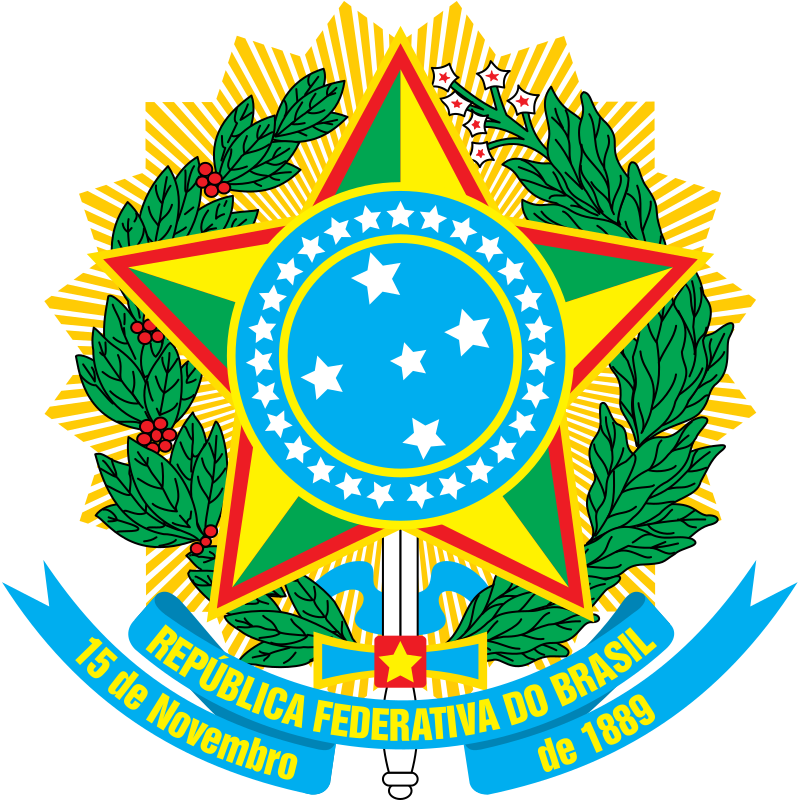 SERVIÇO PÚBLICO FEDERALUNIVERSIDADE FEDERAL DE PERNAMBUCOPRÓ-REITORIA DE GRADUAÇÃOTERMO DE COMPROMISSO DE ESTÁGIO NÃO OBRIGATÓRIO(Estágio realizado em unidades da UFPE)CONCEDENTE:ESTAGIÁRIO:INSTITUIÇÃO DE ENSINO:FUNDAMENTO LEGAL: Lei 11.788 de 25 de setembro de 2008.OBJETO: Condições para a realização do estágio não obrigatório do ESTAGIÁRIO, junto à CONCEDENTE e à COORDENAÇÃO DE ESTÁGIO DO CURSO DE GRADUAÇÃO EM _______________.PLANEJAMENTO DO ESTÁGIO:Vigência: de ___ / ____ / 20___ até __ / __ / 20___; Dias da Semana e Horários: consultar o plano de estágio em anexo; Jornada Semanal: _____ horas;Formato do estágio: ___________(presencial ou remoto)___________;Supervisor do Estágio ou Preceptor: __________________________________________, Registro Profissional no órgão de classe ou SIAPE nº ________________; Prof. Orientador:______________________________________ SIAPE nº _____________; As atividades de estágio serão realizadas conforme Plano de Atividades de Estágio, aprovado pela Coordenação de Estágio do Curso e parte integrante desse documento.COMPROMISSOS DA UFPE, através da Coordenação de Estágio do Curso de Graduação ao qual o estudante está vinculado:Verificar a correlação das atividades previstas no plano de estágio, em anexo, com o conteúdo formativo do curso do estagiário; Verificar se o aluno está regularmente matriculado e frequentando o curso; Verificar a compatibilidade do horário estabelecido no plano de estágio com as atividades escolares; Informar à CONCEDENTE a frequência e o desempenho acadêmico do estagiário, sempre que solicitado; bem como os períodos de avaliação escolar e outras atividades acadêmicas obrigatórias do estudante; Comunicar à CONCEDENTE a integralização curricular, colação de grau, trancamento ou abandono do curso por parte do estagiário; Acompanhar a realização do estágio, garantindo o cumprimento do Plano de Atividades.COMPROMISSOS DO ESTAGIÁRIO:Observar as normas e regulamentos internos da CONCEDENTE; Cumprir a programação do estágio; Zelar pelos materiais, equipamentos e bens em geral da CONCEDENTE, sob os seus cuidados; Manter em absoluto sigilo, durante e após o estágio, quaisquer informações de caráter confidencial a que tiver acesso; Apresentar relatório circunstanciado de estágio, monografia, trabalho de conclusão de curso e/ou submeter-se a outras formas de avaliação definidas pelo Colegiado do Curso; Comparecer aos acompanhamentos periódicos programados pelo curso e previstos no Plano de Estágio;Comunicar imediatamente à Coordenação de Estágio do Curso, qualquer constrangimento, desvio de finalidade do estágio ou desrespeito às normas sanitárias cometido pela CONCEDENTE.COMPROMISSOS DA CONCEDENTE:Orientar profissionalmente o ESTAGIÁRIO, supervisionando sistematicamente o desenvolvimento das atividades realizadas; Comunicar mensalmente à Coordenação de Estágio do Curso a avaliação da assiduidade e do desempenho do ESTAGIÁRIO; Comunicar à Coordenação de Estágio do Curso, quaisquer atitudes tomadas, diante de irregularidades e faltas cometidas pelo ESTAGIÁRIO; Garantir o gozo de recesso, de 30 dias, remunerado, quando a duração do estágio for igual ou superior a 1 ano, e recesso proporcional quando o estágio tiver duração inferior a um ano;Assegurar ao ESTAGIÁRIO o pagamento de Bolsa e Auxílio Transporte, mensais, pagos pela unidade concedente;Aplicar ao estagiário a legislação relacionada à saúde e segurança no trabalho;Disponibilizar os Equipamentos de Proteção Individual (EPIs) ou máscaras para uso obrigatório durante as atividades presenciais, caso haja;Obedecer às regras de higiene, de segurança, de quantidade máxima e de distanciamento mínimo entre as pessoas, constantes do Decreto nº 49.055, de 31 de maio de 2020, para preservar a saúde do(s) estagiário(s), visando à contenção do avanço da pandemia do novo coronavírus.SEGURO DE COBERTURA DE ACIDENTES PESSOAIS: Responsabilidade da UFPE; Seguradora:___________; Nº da Apólice: _____________; Início da Vigência: __/__/20__.BENEFÍCIOS: O ESTAGIÁRIO fará jus, na vigência do estágio:Bolsa de R$ _______ (_______________________________), mensais, pagos pela unidade concedente; Auxílio Transporte no valor de R$ _______ (_______________________________), mensais, pagos pela unidade concedente; Recesso remunerado de 30 dias após 1 ano de vigência do estágio, ou proporcional a sua duração, quando a mesma for inferior 01 ano; Outros benefícios de caráter não compulsório:______________________________________.DISPOSIÇÕES GERAIS:A realização do estágio não acarretará vínculo empregatício de qualquer natureza entre o estagiário e a CONCEDENTE; A prorrogação do estágio depende de prévia e expressa autorização da Coordenação de Estágio do Curso;O termo de compromisso de estágio poderá ser rescindido em qualquer período de realização por solicitação da CONCEDENTE, do ESTAGIÁRIO ou da COORDENAÇÃO DE ESTÁGIO DO CURSO, autorizada pelo Colegiado e mediante comunicação por escrito no prazo mínimo de 10 (dez) dias, explicitando o motivo da rescisão.FORO: O foro da Justiça Federal em Pernambuco é o competente para dirimir quaisquer questões oriundas da execução ou interpretação deste termo de compromisso.Este instrumento é firmado em 03 (três) vias de igual teor e forma, cabendo a 1ª à CONCEDENTE, a 2ª ao ESTAGIÁRIO e a 3ª à COORDENAÇÃO DE ESTÁGIO DO CURSO.Recife, ____ de ________________ de ___________________________________________INSTITUIÇÃO DE ENSINO(Coordenador(a) de Estágio do Curso (Nome e indicar o Curso) – UFPE)____(Nome da Unidade da UFPE onde o estágio será realizado)___ adiante CONCEDENTE;Localização / Endereço: ____________________________________________________Representada por ___(Responsável pela Unidade)___, CPF nº _______________,RG nº _________, SIAPE nº ________, na função de _______________________________.__________________(nome do estagiário)__________________, adiante ESTAGIÁRIOCPF nº _______________, RG nº _________,data de nascimento: __ de___________ de ________; residente à ________________________________________________________________________________________________Bairro_________________________, CEP________-_____, Cidade____________________,Estado _____________, Telefone (____) _____________ / (____) ___________________,Estudante do _____ período do Curso de Graduação em _____________________________COORDENAÇÃO DE ESTÁGIO DO CURSO DE GRADUAÇÃO EM _________________, adiante COORDENAÇÃO DE ESTÁGIO DO CURSO.Representada por _______________________________________________________,professor(a) universitário(a), CPF nº _______________, RG nº _________, SIAPE:________,residente nesta cidade, na qualidade de Coordenador(a) de Estágio do Curso de Graduação em _______________________.___________________________________ESTAGIÁRIO___________________________________(Nome e Cargo do representante da Unidade da UFPE)CONCEDENTE - UNIDADE DA UFPE